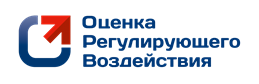 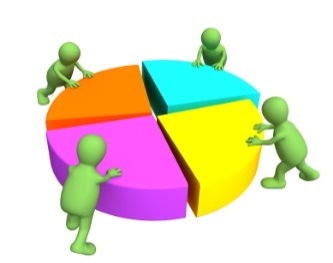 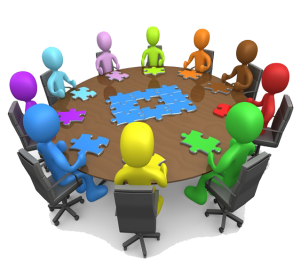 Всю информацию Вы можете найти на сайте комитета экономики Волгоградской областиhttp://economics.volganet.ru/assessment/На все интересующие Вас вопросы ответят сотрудникисектора оценки регулирующего воздействия Комитета экономики Волгоградской области по телефонам:8(8442)35-21-41,8(8442)35-23-68,                                                                           8(8442)35-23-77